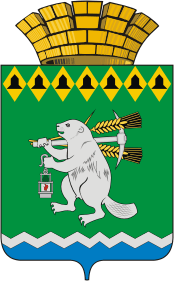 Артемовский городской округТерриториальный орган местного самоуправления села Покровское с подведомственной территорией населенного пункта поселка Заболотье (далее - ТОМС села Покровское)РАСПОРЯЖЕНИЕот  31.12.2014                                                                                                               № 43Об утверждении Плана работы Территориального  органа местного  самоуправления  села Покровское по противодействию коррупции              на 2015 годВ соответствии с Федеральным законом от 25.12.2008 № 273-ФЗ «О противодействии коррупции», Законом Свердловской области от 20.02.2009 № 2-ОЗ «О противодействии коррупции в Свердловской области», Национальной стратегией противодействия коррупции, утвержденной Указом Президента Российской Федерации от 13 апреля 2010 года № 460, статьями 29.1- 31 Устава Артемовского городского округа, Программой противодействия коррупции в Артемовском городском округе на 2013-2016 годы, утвержденной постановлением Администрации Артемовского городского округа от 25.01.2013 № 95-ПА, в целях реализации комплекса мер, направленных на противодействие коррупции в Территориальном органе местного самоуправления села Покровское.1. Утвердить План работы Территориального органа местного самоуправления села Покровское по противодействию коррупции на 2015 год (Приложение).         2. Контроль за исполнением постановления оставляю за собойПредседатель ТОМС села Покровское                                                                       А.В. Самочернов